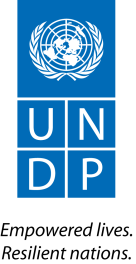 Back to Office ReportSubmitted by: Jose Arturo SantosTitle: BTOR misión a Colombia  Date submitted:  01-06 Agosto  2016Back to Office ReportSubmitted by: Jose Arturo SantosTitle: BTOR misión a Colombia  Date submitted:  01-06 Agosto  2016Back to Office ReportSubmitted by: Jose Arturo SantosTitle: BTOR misión a Colombia  Date submitted:  01-06 Agosto  20161. Practice area : BPPS1. Practice area : BPPS1. Practice area : BPPS1. Practice area : BPPS1. Practice area : BPPS2. Mission period (incl. of travel days) From: 01   al 06 de Agosto  2016  2. Mission period (incl. of travel days) From: 01   al 06 de Agosto  2016  2. Mission period (incl. of travel days) From: 01   al 06 de Agosto  2016  2. Mission period (incl. of travel days) From: 01   al 06 de Agosto  2016  2. Mission period (incl. of travel days) From: 01   al 06 de Agosto  2016  3. Type of mission: Oficial 3. Type of mission: Oficial 3. Type of mission: Oficial 4. ClientsMADS, Unidad coordinador PNC , PNUD 4. ClientsMADS, Unidad coordinador PNC , PNUD 5. Purpose of mission Apoyar  el desarrollo del Plan de Participación de Actores REDD+ Apoyar  el desarrollo e implementación de la Academia REDD+ ColombiaImpartir presentación sobre ¨Participación de Actores en procesos REDD+¨ Participar en reunión de equipos para discutir el PPA (MADS, ONU-REDD, FCPF)5. Purpose of mission Apoyar  el desarrollo del Plan de Participación de Actores REDD+ Apoyar  el desarrollo e implementación de la Academia REDD+ ColombiaImpartir presentación sobre ¨Participación de Actores en procesos REDD+¨ Participar en reunión de equipos para discutir el PPA (MADS, ONU-REDD, FCPF)5. Purpose of mission Apoyar  el desarrollo del Plan de Participación de Actores REDD+ Apoyar  el desarrollo e implementación de la Academia REDD+ ColombiaImpartir presentación sobre ¨Participación de Actores en procesos REDD+¨ Participar en reunión de equipos para discutir el PPA (MADS, ONU-REDD, FCPF)6. Documents, materials, resources Presentación “Participación de Actores en proceso REDD+¨Plan de Participación e Involucramiento de Actores 6. Documents, materials, resources Presentación “Participación de Actores en proceso REDD+¨Plan de Participación e Involucramiento de Actores 7. Mission members Arturo Santos (UN-REDD) , Unidad de Coordinación del Programa Nacional ONU-REDD Colombia (UOC)7. Mission members Arturo Santos (UN-REDD) , Unidad de Coordinación del Programa Nacional ONU-REDD Colombia (UOC)7. Mission members Arturo Santos (UN-REDD) , Unidad de Coordinación del Programa Nacional ONU-REDD Colombia (UOC)8. CostsUS $8. CostsUS $9. Brief summary of the mission 9.a BackgroundLa participación de actores de  REDD+ en Colombia,  se inició sobre la base  de diálogos tempranos  en el  2009 por MADS  y tomando como referencia los procesos participativos que se están llevando adelante en el marco de FCPF, ONU-REDD, GIZ, Visión Amazonia y  siguiendo los  lineamientos específicos  indicados por el Ministerio de Ambiente y el  Ministerio del Interior. Hasta la fecha, se llevaron a cabo diálogos tempranos  sobre REDD+ en el marco de la preparación del R-PP y el proceso FCPF/SESA, que incluyeron reuniones formales e informales con organizaciones académicas e instituciones de investigación, funcionarios gubernamentales, líderes civiles y la sociedad civil organizada. Por el otro, MADS   organizo talleres en distintas localidades regionales  donde se logró la participación de actores que pueden llegar a ser afectados por REDD+, o que podrían ser posibles receptores de eventuales beneficios (por ejemplo, Pueblos Originarios (PO), comunidades locales y agricultores familiares) Comunidades Afros, como así también del sector privado (empresas madereras, grandes agricultores rurales, empresas que desarrollan proyectos, etc.), muchas veces está directamente vinculado a las causas de deforestación. Uno de los principales necesidades identificadas es el  fortalecimiento de capacidades de dichos actores, para la efectiva participación de los mismos en el desarrollo e implementación de REDD+ en Colombia, ante ello, el MADS junto con programa ONU-REDD busca la generación de espacios de fortalecimiento y/o generación de capacidades abiertos e inclusivos que puedan responder a las los diversos contextos  (multiactor y multisector multinivel).  La Academia REDD+ es una iniciativa global de formación de capacidades sobre cambio climático y bosques creada por el Programa ONU-REDD.  La misma provee  espacios presencial de formación que contribuye a generar capacidades en las organizaciones tanto gubernativas como de sociedad civil (con especial atención a comunidades Indígenas y campesinas dependiente de los bosques)  en torno al CC, bosques  y REDD+. Uno de los principales puntos de abordaje  en  la ruta de participación de actores en  Colombia  es  dar respuesta a las necesidades de fortalecimiento identificadas por los  socios estratégicos. El objetivo principal es ¨contribuir a la formación de líderes sociales con los conocimientos y habilidades necesarias para promover la aplicación de las actividades nacionales de REDD+¨. 9. b Findings.Existe un avance significativo  de los productos y resultados acordados en  la misiones pasadas  del 2015. Sin embargo,  las demandas crecen por parte de MADS y la coordinación del PN,  al no contar con los documentos finalizados del mapeo de actores, caracterización de sectores (indígenas, campesino y  afros), ni el Plan de Participación de Actores  genera tención dentro del equipo.  El desarrollo del tema de participación ha sido muy heterogéneo entre sectores y regiones, generando avances significativos en algunas regiones, como lo son Amazonia y Pacifico, pero solo vinculando a sectores Indígenas, Afros, en algunos casos campesinos y con gran debilidad el sector privado e instancias gobernativas. Esto provoca desigualdad de los procesos y genera confusión por parte del equipo  para definir el  status  de REDD+ en el país y la ruta por seguir. La Unidad Coordinadora  del PN presentó al MADS un diagrama/ruta REDD+ en el país, mismo que sirve para  comprender los momentos por desarrollar y definir donde se encuentra cada una de las 6 regiones en las cuales se divide el país para abordar el tema REDD+, esto permitirá  enfocar esfuerzos con mayor claridad por parte de la cooperación  y/o agencias que apoyan REDD+  y ordenar el procesos para lograr convergir en la Mesa Nacional REDD+La Academia REDD+ en Colombia, contó con la participación de más de 45 líderes representantes tanto de pueblos indígenas como de comunidades Afrocolombianas. Este espacio permitió el intercambio de conocimiento generando un proceso bidireccional donde tanto técnicos del Estado como líderes sociales presentaron su conocimiento, puntos de visita, críticas constructivas e inquietudes. Líderes indígenas y Afrocolombianos  indican que participan en procesos REDD+ por la búsqueda de mejorar las condiciones de sus pueblos y la conservación de sus territorios, el conocer más sobre estos procesos les permitirá tomar mejores decisiones. Remarcan que el tema no es sencillo, pero que están abiertos a participar en la construcción de la agenda país en relación a reducción de la deforestación, respondiendo con ello a necesidades del país y a los compromisos internacionales. Actualmente Colombia está bajo mucha presión por parte de la cooperación de generar procesos de participación efectivos y transparentes, esto provoca la necesidad de generar   espacios de dialogo que permitan la participación de actores claves. Sin embargo, la generación de estos espacios necesitan mayor presencia por parte del Estado. Se reconoce que espacios como Academia REDD+ son de carácter técnico, pero se presenta la demanda y la necesidad de tener presencia por parte de autoridades de alto nivel que representa al Estado. 9.c Results achieved (key outputs)Se evaluaron los avances del resultado I del PN,  acorde a matriz desarrollada con el equipo e y se dieron recomendaciones sobre los alcances a la fecha. Fue necesario el rediseñar  la matriz de seguimiento  para tener mayor claridad de los temas por abordar, las actividades, resultados esperados, productos y verificadores de cumplimiento. Se vio la necesidad de volver a discutir con la Unidad coordinadora el Plan de Participación, roles y funciones del personal y el aporte que puede brindar el programa ONU-REDD en temas de participación al proceso nacional. Se definió con UC las  áreas de trabajo, temas por tratar, inquietudes por resolver con el MADS En reunión con MADS se lograron acuerdos de avances en relación al tema de participación , entre los que resaltan: concluir diagrama de ruta REDD+ en el país, presentar un primer borrador del PPA ante MADS y otros cooperantes, tener reuniones periódicas entre Fondo Verde , GIZ , Misión Amazonia , ONU-REDD convocadas por MADS para asegurar visión integral de implementación de los diversos programasSe capacitan  más de 45 líderes (Indígenas y Afrocolombianos) participantes en la Academia REDD+ Colombia. Se presenta el marco normativo, principios, criterios y  estructuras tanto nacionales como  internacionales de participación social. 9.c Expected outcomes and impactsSe concluye borrador de PPA REDD+ Colombia y se presenta  ante el MADS para sus comentarios y observaciones Se logró  una mejor coordinación y orientación con el equipo responsable del resultado I y se generan herramientas para seguimiento de acuerdos Más de 45 líderes (Indígenas y Afrocolombianos) capacitados en REDD+. Líderes Indígenas y Afrocolombianos conocen plataformas internacionales de participación social en temas de CC y derechos 9. Brief summary of the mission 9.a BackgroundLa participación de actores de  REDD+ en Colombia,  se inició sobre la base  de diálogos tempranos  en el  2009 por MADS  y tomando como referencia los procesos participativos que se están llevando adelante en el marco de FCPF, ONU-REDD, GIZ, Visión Amazonia y  siguiendo los  lineamientos específicos  indicados por el Ministerio de Ambiente y el  Ministerio del Interior. Hasta la fecha, se llevaron a cabo diálogos tempranos  sobre REDD+ en el marco de la preparación del R-PP y el proceso FCPF/SESA, que incluyeron reuniones formales e informales con organizaciones académicas e instituciones de investigación, funcionarios gubernamentales, líderes civiles y la sociedad civil organizada. Por el otro, MADS   organizo talleres en distintas localidades regionales  donde se logró la participación de actores que pueden llegar a ser afectados por REDD+, o que podrían ser posibles receptores de eventuales beneficios (por ejemplo, Pueblos Originarios (PO), comunidades locales y agricultores familiares) Comunidades Afros, como así también del sector privado (empresas madereras, grandes agricultores rurales, empresas que desarrollan proyectos, etc.), muchas veces está directamente vinculado a las causas de deforestación. Uno de los principales necesidades identificadas es el  fortalecimiento de capacidades de dichos actores, para la efectiva participación de los mismos en el desarrollo e implementación de REDD+ en Colombia, ante ello, el MADS junto con programa ONU-REDD busca la generación de espacios de fortalecimiento y/o generación de capacidades abiertos e inclusivos que puedan responder a las los diversos contextos  (multiactor y multisector multinivel).  La Academia REDD+ es una iniciativa global de formación de capacidades sobre cambio climático y bosques creada por el Programa ONU-REDD.  La misma provee  espacios presencial de formación que contribuye a generar capacidades en las organizaciones tanto gubernativas como de sociedad civil (con especial atención a comunidades Indígenas y campesinas dependiente de los bosques)  en torno al CC, bosques  y REDD+. Uno de los principales puntos de abordaje  en  la ruta de participación de actores en  Colombia  es  dar respuesta a las necesidades de fortalecimiento identificadas por los  socios estratégicos. El objetivo principal es ¨contribuir a la formación de líderes sociales con los conocimientos y habilidades necesarias para promover la aplicación de las actividades nacionales de REDD+¨. 9. b Findings.Existe un avance significativo  de los productos y resultados acordados en  la misiones pasadas  del 2015. Sin embargo,  las demandas crecen por parte de MADS y la coordinación del PN,  al no contar con los documentos finalizados del mapeo de actores, caracterización de sectores (indígenas, campesino y  afros), ni el Plan de Participación de Actores  genera tención dentro del equipo.  El desarrollo del tema de participación ha sido muy heterogéneo entre sectores y regiones, generando avances significativos en algunas regiones, como lo son Amazonia y Pacifico, pero solo vinculando a sectores Indígenas, Afros, en algunos casos campesinos y con gran debilidad el sector privado e instancias gobernativas. Esto provoca desigualdad de los procesos y genera confusión por parte del equipo  para definir el  status  de REDD+ en el país y la ruta por seguir. La Unidad Coordinadora  del PN presentó al MADS un diagrama/ruta REDD+ en el país, mismo que sirve para  comprender los momentos por desarrollar y definir donde se encuentra cada una de las 6 regiones en las cuales se divide el país para abordar el tema REDD+, esto permitirá  enfocar esfuerzos con mayor claridad por parte de la cooperación  y/o agencias que apoyan REDD+  y ordenar el procesos para lograr convergir en la Mesa Nacional REDD+La Academia REDD+ en Colombia, contó con la participación de más de 45 líderes representantes tanto de pueblos indígenas como de comunidades Afrocolombianas. Este espacio permitió el intercambio de conocimiento generando un proceso bidireccional donde tanto técnicos del Estado como líderes sociales presentaron su conocimiento, puntos de visita, críticas constructivas e inquietudes. Líderes indígenas y Afrocolombianos  indican que participan en procesos REDD+ por la búsqueda de mejorar las condiciones de sus pueblos y la conservación de sus territorios, el conocer más sobre estos procesos les permitirá tomar mejores decisiones. Remarcan que el tema no es sencillo, pero que están abiertos a participar en la construcción de la agenda país en relación a reducción de la deforestación, respondiendo con ello a necesidades del país y a los compromisos internacionales. Actualmente Colombia está bajo mucha presión por parte de la cooperación de generar procesos de participación efectivos y transparentes, esto provoca la necesidad de generar   espacios de dialogo que permitan la participación de actores claves. Sin embargo, la generación de estos espacios necesitan mayor presencia por parte del Estado. Se reconoce que espacios como Academia REDD+ son de carácter técnico, pero se presenta la demanda y la necesidad de tener presencia por parte de autoridades de alto nivel que representa al Estado. 9.c Results achieved (key outputs)Se evaluaron los avances del resultado I del PN,  acorde a matriz desarrollada con el equipo e y se dieron recomendaciones sobre los alcances a la fecha. Fue necesario el rediseñar  la matriz de seguimiento  para tener mayor claridad de los temas por abordar, las actividades, resultados esperados, productos y verificadores de cumplimiento. Se vio la necesidad de volver a discutir con la Unidad coordinadora el Plan de Participación, roles y funciones del personal y el aporte que puede brindar el programa ONU-REDD en temas de participación al proceso nacional. Se definió con UC las  áreas de trabajo, temas por tratar, inquietudes por resolver con el MADS En reunión con MADS se lograron acuerdos de avances en relación al tema de participación , entre los que resaltan: concluir diagrama de ruta REDD+ en el país, presentar un primer borrador del PPA ante MADS y otros cooperantes, tener reuniones periódicas entre Fondo Verde , GIZ , Misión Amazonia , ONU-REDD convocadas por MADS para asegurar visión integral de implementación de los diversos programasSe capacitan  más de 45 líderes (Indígenas y Afrocolombianos) participantes en la Academia REDD+ Colombia. Se presenta el marco normativo, principios, criterios y  estructuras tanto nacionales como  internacionales de participación social. 9.c Expected outcomes and impactsSe concluye borrador de PPA REDD+ Colombia y se presenta  ante el MADS para sus comentarios y observaciones Se logró  una mejor coordinación y orientación con el equipo responsable del resultado I y se generan herramientas para seguimiento de acuerdos Más de 45 líderes (Indígenas y Afrocolombianos) capacitados en REDD+. Líderes Indígenas y Afrocolombianos conocen plataformas internacionales de participación social en temas de CC y derechos 9. Brief summary of the mission 9.a BackgroundLa participación de actores de  REDD+ en Colombia,  se inició sobre la base  de diálogos tempranos  en el  2009 por MADS  y tomando como referencia los procesos participativos que se están llevando adelante en el marco de FCPF, ONU-REDD, GIZ, Visión Amazonia y  siguiendo los  lineamientos específicos  indicados por el Ministerio de Ambiente y el  Ministerio del Interior. Hasta la fecha, se llevaron a cabo diálogos tempranos  sobre REDD+ en el marco de la preparación del R-PP y el proceso FCPF/SESA, que incluyeron reuniones formales e informales con organizaciones académicas e instituciones de investigación, funcionarios gubernamentales, líderes civiles y la sociedad civil organizada. Por el otro, MADS   organizo talleres en distintas localidades regionales  donde se logró la participación de actores que pueden llegar a ser afectados por REDD+, o que podrían ser posibles receptores de eventuales beneficios (por ejemplo, Pueblos Originarios (PO), comunidades locales y agricultores familiares) Comunidades Afros, como así también del sector privado (empresas madereras, grandes agricultores rurales, empresas que desarrollan proyectos, etc.), muchas veces está directamente vinculado a las causas de deforestación. Uno de los principales necesidades identificadas es el  fortalecimiento de capacidades de dichos actores, para la efectiva participación de los mismos en el desarrollo e implementación de REDD+ en Colombia, ante ello, el MADS junto con programa ONU-REDD busca la generación de espacios de fortalecimiento y/o generación de capacidades abiertos e inclusivos que puedan responder a las los diversos contextos  (multiactor y multisector multinivel).  La Academia REDD+ es una iniciativa global de formación de capacidades sobre cambio climático y bosques creada por el Programa ONU-REDD.  La misma provee  espacios presencial de formación que contribuye a generar capacidades en las organizaciones tanto gubernativas como de sociedad civil (con especial atención a comunidades Indígenas y campesinas dependiente de los bosques)  en torno al CC, bosques  y REDD+. Uno de los principales puntos de abordaje  en  la ruta de participación de actores en  Colombia  es  dar respuesta a las necesidades de fortalecimiento identificadas por los  socios estratégicos. El objetivo principal es ¨contribuir a la formación de líderes sociales con los conocimientos y habilidades necesarias para promover la aplicación de las actividades nacionales de REDD+¨. 9. b Findings.Existe un avance significativo  de los productos y resultados acordados en  la misiones pasadas  del 2015. Sin embargo,  las demandas crecen por parte de MADS y la coordinación del PN,  al no contar con los documentos finalizados del mapeo de actores, caracterización de sectores (indígenas, campesino y  afros), ni el Plan de Participación de Actores  genera tención dentro del equipo.  El desarrollo del tema de participación ha sido muy heterogéneo entre sectores y regiones, generando avances significativos en algunas regiones, como lo son Amazonia y Pacifico, pero solo vinculando a sectores Indígenas, Afros, en algunos casos campesinos y con gran debilidad el sector privado e instancias gobernativas. Esto provoca desigualdad de los procesos y genera confusión por parte del equipo  para definir el  status  de REDD+ en el país y la ruta por seguir. La Unidad Coordinadora  del PN presentó al MADS un diagrama/ruta REDD+ en el país, mismo que sirve para  comprender los momentos por desarrollar y definir donde se encuentra cada una de las 6 regiones en las cuales se divide el país para abordar el tema REDD+, esto permitirá  enfocar esfuerzos con mayor claridad por parte de la cooperación  y/o agencias que apoyan REDD+  y ordenar el procesos para lograr convergir en la Mesa Nacional REDD+La Academia REDD+ en Colombia, contó con la participación de más de 45 líderes representantes tanto de pueblos indígenas como de comunidades Afrocolombianas. Este espacio permitió el intercambio de conocimiento generando un proceso bidireccional donde tanto técnicos del Estado como líderes sociales presentaron su conocimiento, puntos de visita, críticas constructivas e inquietudes. Líderes indígenas y Afrocolombianos  indican que participan en procesos REDD+ por la búsqueda de mejorar las condiciones de sus pueblos y la conservación de sus territorios, el conocer más sobre estos procesos les permitirá tomar mejores decisiones. Remarcan que el tema no es sencillo, pero que están abiertos a participar en la construcción de la agenda país en relación a reducción de la deforestación, respondiendo con ello a necesidades del país y a los compromisos internacionales. Actualmente Colombia está bajo mucha presión por parte de la cooperación de generar procesos de participación efectivos y transparentes, esto provoca la necesidad de generar   espacios de dialogo que permitan la participación de actores claves. Sin embargo, la generación de estos espacios necesitan mayor presencia por parte del Estado. Se reconoce que espacios como Academia REDD+ son de carácter técnico, pero se presenta la demanda y la necesidad de tener presencia por parte de autoridades de alto nivel que representa al Estado. 9.c Results achieved (key outputs)Se evaluaron los avances del resultado I del PN,  acorde a matriz desarrollada con el equipo e y se dieron recomendaciones sobre los alcances a la fecha. Fue necesario el rediseñar  la matriz de seguimiento  para tener mayor claridad de los temas por abordar, las actividades, resultados esperados, productos y verificadores de cumplimiento. Se vio la necesidad de volver a discutir con la Unidad coordinadora el Plan de Participación, roles y funciones del personal y el aporte que puede brindar el programa ONU-REDD en temas de participación al proceso nacional. Se definió con UC las  áreas de trabajo, temas por tratar, inquietudes por resolver con el MADS En reunión con MADS se lograron acuerdos de avances en relación al tema de participación , entre los que resaltan: concluir diagrama de ruta REDD+ en el país, presentar un primer borrador del PPA ante MADS y otros cooperantes, tener reuniones periódicas entre Fondo Verde , GIZ , Misión Amazonia , ONU-REDD convocadas por MADS para asegurar visión integral de implementación de los diversos programasSe capacitan  más de 45 líderes (Indígenas y Afrocolombianos) participantes en la Academia REDD+ Colombia. Se presenta el marco normativo, principios, criterios y  estructuras tanto nacionales como  internacionales de participación social. 9.c Expected outcomes and impactsSe concluye borrador de PPA REDD+ Colombia y se presenta  ante el MADS para sus comentarios y observaciones Se logró  una mejor coordinación y orientación con el equipo responsable del resultado I y se generan herramientas para seguimiento de acuerdos Más de 45 líderes (Indígenas y Afrocolombianos) capacitados en REDD+. Líderes Indígenas y Afrocolombianos conocen plataformas internacionales de participación social en temas de CC y derechos 9. Brief summary of the mission 9.a BackgroundLa participación de actores de  REDD+ en Colombia,  se inició sobre la base  de diálogos tempranos  en el  2009 por MADS  y tomando como referencia los procesos participativos que se están llevando adelante en el marco de FCPF, ONU-REDD, GIZ, Visión Amazonia y  siguiendo los  lineamientos específicos  indicados por el Ministerio de Ambiente y el  Ministerio del Interior. Hasta la fecha, se llevaron a cabo diálogos tempranos  sobre REDD+ en el marco de la preparación del R-PP y el proceso FCPF/SESA, que incluyeron reuniones formales e informales con organizaciones académicas e instituciones de investigación, funcionarios gubernamentales, líderes civiles y la sociedad civil organizada. Por el otro, MADS   organizo talleres en distintas localidades regionales  donde se logró la participación de actores que pueden llegar a ser afectados por REDD+, o que podrían ser posibles receptores de eventuales beneficios (por ejemplo, Pueblos Originarios (PO), comunidades locales y agricultores familiares) Comunidades Afros, como así también del sector privado (empresas madereras, grandes agricultores rurales, empresas que desarrollan proyectos, etc.), muchas veces está directamente vinculado a las causas de deforestación. Uno de los principales necesidades identificadas es el  fortalecimiento de capacidades de dichos actores, para la efectiva participación de los mismos en el desarrollo e implementación de REDD+ en Colombia, ante ello, el MADS junto con programa ONU-REDD busca la generación de espacios de fortalecimiento y/o generación de capacidades abiertos e inclusivos que puedan responder a las los diversos contextos  (multiactor y multisector multinivel).  La Academia REDD+ es una iniciativa global de formación de capacidades sobre cambio climático y bosques creada por el Programa ONU-REDD.  La misma provee  espacios presencial de formación que contribuye a generar capacidades en las organizaciones tanto gubernativas como de sociedad civil (con especial atención a comunidades Indígenas y campesinas dependiente de los bosques)  en torno al CC, bosques  y REDD+. Uno de los principales puntos de abordaje  en  la ruta de participación de actores en  Colombia  es  dar respuesta a las necesidades de fortalecimiento identificadas por los  socios estratégicos. El objetivo principal es ¨contribuir a la formación de líderes sociales con los conocimientos y habilidades necesarias para promover la aplicación de las actividades nacionales de REDD+¨. 9. b Findings.Existe un avance significativo  de los productos y resultados acordados en  la misiones pasadas  del 2015. Sin embargo,  las demandas crecen por parte de MADS y la coordinación del PN,  al no contar con los documentos finalizados del mapeo de actores, caracterización de sectores (indígenas, campesino y  afros), ni el Plan de Participación de Actores  genera tención dentro del equipo.  El desarrollo del tema de participación ha sido muy heterogéneo entre sectores y regiones, generando avances significativos en algunas regiones, como lo son Amazonia y Pacifico, pero solo vinculando a sectores Indígenas, Afros, en algunos casos campesinos y con gran debilidad el sector privado e instancias gobernativas. Esto provoca desigualdad de los procesos y genera confusión por parte del equipo  para definir el  status  de REDD+ en el país y la ruta por seguir. La Unidad Coordinadora  del PN presentó al MADS un diagrama/ruta REDD+ en el país, mismo que sirve para  comprender los momentos por desarrollar y definir donde se encuentra cada una de las 6 regiones en las cuales se divide el país para abordar el tema REDD+, esto permitirá  enfocar esfuerzos con mayor claridad por parte de la cooperación  y/o agencias que apoyan REDD+  y ordenar el procesos para lograr convergir en la Mesa Nacional REDD+La Academia REDD+ en Colombia, contó con la participación de más de 45 líderes representantes tanto de pueblos indígenas como de comunidades Afrocolombianas. Este espacio permitió el intercambio de conocimiento generando un proceso bidireccional donde tanto técnicos del Estado como líderes sociales presentaron su conocimiento, puntos de visita, críticas constructivas e inquietudes. Líderes indígenas y Afrocolombianos  indican que participan en procesos REDD+ por la búsqueda de mejorar las condiciones de sus pueblos y la conservación de sus territorios, el conocer más sobre estos procesos les permitirá tomar mejores decisiones. Remarcan que el tema no es sencillo, pero que están abiertos a participar en la construcción de la agenda país en relación a reducción de la deforestación, respondiendo con ello a necesidades del país y a los compromisos internacionales. Actualmente Colombia está bajo mucha presión por parte de la cooperación de generar procesos de participación efectivos y transparentes, esto provoca la necesidad de generar   espacios de dialogo que permitan la participación de actores claves. Sin embargo, la generación de estos espacios necesitan mayor presencia por parte del Estado. Se reconoce que espacios como Academia REDD+ son de carácter técnico, pero se presenta la demanda y la necesidad de tener presencia por parte de autoridades de alto nivel que representa al Estado. 9.c Results achieved (key outputs)Se evaluaron los avances del resultado I del PN,  acorde a matriz desarrollada con el equipo e y se dieron recomendaciones sobre los alcances a la fecha. Fue necesario el rediseñar  la matriz de seguimiento  para tener mayor claridad de los temas por abordar, las actividades, resultados esperados, productos y verificadores de cumplimiento. Se vio la necesidad de volver a discutir con la Unidad coordinadora el Plan de Participación, roles y funciones del personal y el aporte que puede brindar el programa ONU-REDD en temas de participación al proceso nacional. Se definió con UC las  áreas de trabajo, temas por tratar, inquietudes por resolver con el MADS En reunión con MADS se lograron acuerdos de avances en relación al tema de participación , entre los que resaltan: concluir diagrama de ruta REDD+ en el país, presentar un primer borrador del PPA ante MADS y otros cooperantes, tener reuniones periódicas entre Fondo Verde , GIZ , Misión Amazonia , ONU-REDD convocadas por MADS para asegurar visión integral de implementación de los diversos programasSe capacitan  más de 45 líderes (Indígenas y Afrocolombianos) participantes en la Academia REDD+ Colombia. Se presenta el marco normativo, principios, criterios y  estructuras tanto nacionales como  internacionales de participación social. 9.c Expected outcomes and impactsSe concluye borrador de PPA REDD+ Colombia y se presenta  ante el MADS para sus comentarios y observaciones Se logró  una mejor coordinación y orientación con el equipo responsable del resultado I y se generan herramientas para seguimiento de acuerdos Más de 45 líderes (Indígenas y Afrocolombianos) capacitados en REDD+. Líderes Indígenas y Afrocolombianos conocen plataformas internacionales de participación social en temas de CC y derechos 9. Brief summary of the mission 9.a BackgroundLa participación de actores de  REDD+ en Colombia,  se inició sobre la base  de diálogos tempranos  en el  2009 por MADS  y tomando como referencia los procesos participativos que se están llevando adelante en el marco de FCPF, ONU-REDD, GIZ, Visión Amazonia y  siguiendo los  lineamientos específicos  indicados por el Ministerio de Ambiente y el  Ministerio del Interior. Hasta la fecha, se llevaron a cabo diálogos tempranos  sobre REDD+ en el marco de la preparación del R-PP y el proceso FCPF/SESA, que incluyeron reuniones formales e informales con organizaciones académicas e instituciones de investigación, funcionarios gubernamentales, líderes civiles y la sociedad civil organizada. Por el otro, MADS   organizo talleres en distintas localidades regionales  donde se logró la participación de actores que pueden llegar a ser afectados por REDD+, o que podrían ser posibles receptores de eventuales beneficios (por ejemplo, Pueblos Originarios (PO), comunidades locales y agricultores familiares) Comunidades Afros, como así también del sector privado (empresas madereras, grandes agricultores rurales, empresas que desarrollan proyectos, etc.), muchas veces está directamente vinculado a las causas de deforestación. Uno de los principales necesidades identificadas es el  fortalecimiento de capacidades de dichos actores, para la efectiva participación de los mismos en el desarrollo e implementación de REDD+ en Colombia, ante ello, el MADS junto con programa ONU-REDD busca la generación de espacios de fortalecimiento y/o generación de capacidades abiertos e inclusivos que puedan responder a las los diversos contextos  (multiactor y multisector multinivel).  La Academia REDD+ es una iniciativa global de formación de capacidades sobre cambio climático y bosques creada por el Programa ONU-REDD.  La misma provee  espacios presencial de formación que contribuye a generar capacidades en las organizaciones tanto gubernativas como de sociedad civil (con especial atención a comunidades Indígenas y campesinas dependiente de los bosques)  en torno al CC, bosques  y REDD+. Uno de los principales puntos de abordaje  en  la ruta de participación de actores en  Colombia  es  dar respuesta a las necesidades de fortalecimiento identificadas por los  socios estratégicos. El objetivo principal es ¨contribuir a la formación de líderes sociales con los conocimientos y habilidades necesarias para promover la aplicación de las actividades nacionales de REDD+¨. 9. b Findings.Existe un avance significativo  de los productos y resultados acordados en  la misiones pasadas  del 2015. Sin embargo,  las demandas crecen por parte de MADS y la coordinación del PN,  al no contar con los documentos finalizados del mapeo de actores, caracterización de sectores (indígenas, campesino y  afros), ni el Plan de Participación de Actores  genera tención dentro del equipo.  El desarrollo del tema de participación ha sido muy heterogéneo entre sectores y regiones, generando avances significativos en algunas regiones, como lo son Amazonia y Pacifico, pero solo vinculando a sectores Indígenas, Afros, en algunos casos campesinos y con gran debilidad el sector privado e instancias gobernativas. Esto provoca desigualdad de los procesos y genera confusión por parte del equipo  para definir el  status  de REDD+ en el país y la ruta por seguir. La Unidad Coordinadora  del PN presentó al MADS un diagrama/ruta REDD+ en el país, mismo que sirve para  comprender los momentos por desarrollar y definir donde se encuentra cada una de las 6 regiones en las cuales se divide el país para abordar el tema REDD+, esto permitirá  enfocar esfuerzos con mayor claridad por parte de la cooperación  y/o agencias que apoyan REDD+  y ordenar el procesos para lograr convergir en la Mesa Nacional REDD+La Academia REDD+ en Colombia, contó con la participación de más de 45 líderes representantes tanto de pueblos indígenas como de comunidades Afrocolombianas. Este espacio permitió el intercambio de conocimiento generando un proceso bidireccional donde tanto técnicos del Estado como líderes sociales presentaron su conocimiento, puntos de visita, críticas constructivas e inquietudes. Líderes indígenas y Afrocolombianos  indican que participan en procesos REDD+ por la búsqueda de mejorar las condiciones de sus pueblos y la conservación de sus territorios, el conocer más sobre estos procesos les permitirá tomar mejores decisiones. Remarcan que el tema no es sencillo, pero que están abiertos a participar en la construcción de la agenda país en relación a reducción de la deforestación, respondiendo con ello a necesidades del país y a los compromisos internacionales. Actualmente Colombia está bajo mucha presión por parte de la cooperación de generar procesos de participación efectivos y transparentes, esto provoca la necesidad de generar   espacios de dialogo que permitan la participación de actores claves. Sin embargo, la generación de estos espacios necesitan mayor presencia por parte del Estado. Se reconoce que espacios como Academia REDD+ son de carácter técnico, pero se presenta la demanda y la necesidad de tener presencia por parte de autoridades de alto nivel que representa al Estado. 9.c Results achieved (key outputs)Se evaluaron los avances del resultado I del PN,  acorde a matriz desarrollada con el equipo e y se dieron recomendaciones sobre los alcances a la fecha. Fue necesario el rediseñar  la matriz de seguimiento  para tener mayor claridad de los temas por abordar, las actividades, resultados esperados, productos y verificadores de cumplimiento. Se vio la necesidad de volver a discutir con la Unidad coordinadora el Plan de Participación, roles y funciones del personal y el aporte que puede brindar el programa ONU-REDD en temas de participación al proceso nacional. Se definió con UC las  áreas de trabajo, temas por tratar, inquietudes por resolver con el MADS En reunión con MADS se lograron acuerdos de avances en relación al tema de participación , entre los que resaltan: concluir diagrama de ruta REDD+ en el país, presentar un primer borrador del PPA ante MADS y otros cooperantes, tener reuniones periódicas entre Fondo Verde , GIZ , Misión Amazonia , ONU-REDD convocadas por MADS para asegurar visión integral de implementación de los diversos programasSe capacitan  más de 45 líderes (Indígenas y Afrocolombianos) participantes en la Academia REDD+ Colombia. Se presenta el marco normativo, principios, criterios y  estructuras tanto nacionales como  internacionales de participación social. 9.c Expected outcomes and impactsSe concluye borrador de PPA REDD+ Colombia y se presenta  ante el MADS para sus comentarios y observaciones Se logró  una mejor coordinación y orientación con el equipo responsable del resultado I y se generan herramientas para seguimiento de acuerdos Más de 45 líderes (Indígenas y Afrocolombianos) capacitados en REDD+. Líderes Indígenas y Afrocolombianos conocen plataformas internacionales de participación social en temas de CC y derechos 10. Key counterpartsMADS , FCPF, GIZ , Visión Amazonia 10. Key counterpartsMADS , FCPF, GIZ , Visión Amazonia 10. Key counterpartsMADS , FCPF, GIZ , Visión Amazonia 10. Key counterpartsMADS , FCPF, GIZ , Visión Amazonia 10. Key counterpartsMADS , FCPF, GIZ , Visión Amazonia 11. Follow up action matrix11. Follow up action matrix11. Follow up action matrix11. Follow up action matrix11. Follow up action matrixAction to be taken By whomBy whomBy whomExpected completion dateSeguimiento al PPA en espera de comentarios por parte del MADS Presentación de resultados de encuestas desarrolladas en Academia REDD+ Programación de Academia REDD+ para instituciones del Estado Paola Garcia / Arturo Santos Constanza Ramirez Constanza Ramirez Paola Garcia / Arturo Santos Constanza Ramirez Constanza Ramirez Paola Garcia / Arturo Santos Constanza Ramirez Constanza Ramirez 5/09/201530/08/2015N/A 12. Distribution listUNDP-UN-REDD teamUN-REDD Unidad Coordinadora 12. Distribution listUNDP-UN-REDD teamUN-REDD Unidad Coordinadora 12. Distribution listUNDP-UN-REDD teamUN-REDD Unidad Coordinadora 12. Distribution listUNDP-UN-REDD teamUN-REDD Unidad Coordinadora 12. Distribution listUNDP-UN-REDD teamUN-REDD Unidad Coordinadora 